Università degli Studi di Firenze
Dipartimento di Lingue, Letterature e Studi Interculturali

CONGRESO INTERNACIONAL
El teatro español en Europa (siglos XVI-XVIII)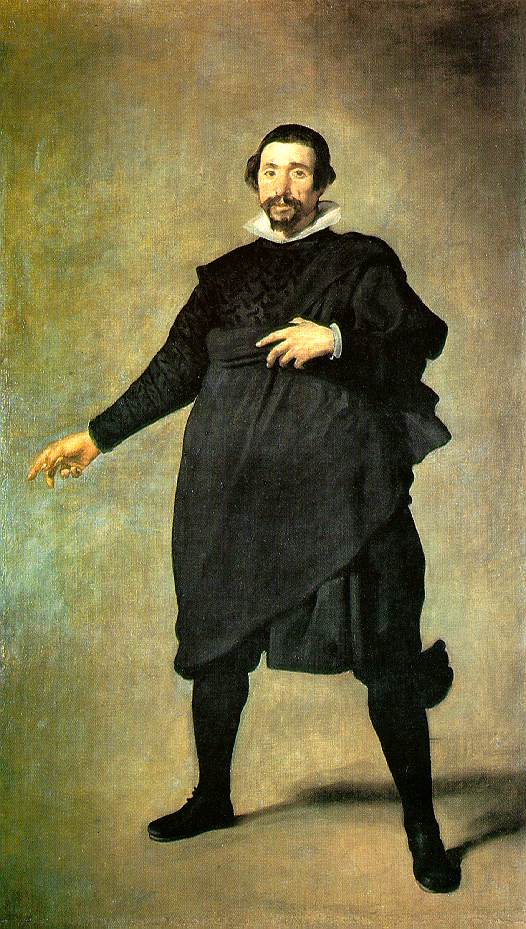 Firenze, 12-14 de septiembre de 2018 Via Laura, 48Miércoles 12 de septiembre9.30-10.00 saludos y entrega de materiales10.00-10.45 María del Valle Ojeda Calvo, Università “Ca’ Foscari”, VeneziaEl teatro en la Península Ibérica en los inicios de la Comedia Nueva: españoles e italianos frente a frente10.45-11.15 caféPrimera sesión: coordina Piermario Vescovo11.15-11.45 Teresa Megale, Università di FirenzeL’ombra di Don Juan Tenorio sulla scena napoletana11.45-12.15 Francesco Cotticelli, Università degli Studi di Napoli Federico II Burladores e Convitati a Napoli tra Sei e Settecento, da Perrucci ad Abri (e oltre)12.15-12.45 Roberta Alviti, Università di Cassino Calderón en el Gibaldone de Casamarciano (II): el scenario Il finto astrologo12.45-13.15 debate13.15 comida15.30-16.15 Renzo Cremante, Università di PaviaUna tragedia cinquecentesca italo-spagnola: La Reyna Matilda di Giovanni Domenico Bevilacqua16.15-16.45 caféSegunda sesión: coordina Fausta Antonucci16.45-17.15 Luciana Gentilli, Università di MacerataUn caso di metamorfosi testuale: Castelvines y Monteses di Lope de Vega 17.15-17.45 Marcella Trambaioli, Università del Piemonte OrientaleL’amorose furie d’Orlando de Giacinto Andrea Cicognini y el teatro de abolengo ariostesco de Lope de Vega: una cuestión crítica pendiente17.45-18.15 Anna Tedesco, Università di PalermoAncora sulla fortuna de La Fuerza lastimosa nel teatro d'opera 18.15-18.45 debateJueves 13 de septiembreTercera sesión: coordina Elena Marcello9.15-9.45 Francesca Leonetti, Università Roma TreAngiola D’Orso ante lo cómico calderoniano: Amore, honore e potere9.45-10.15 Federica Cappelli, Università di PisaCon chi vengo vengo di Michele de la Marra fra Calderón e Angiola D’Orso 10.15-10.45 caféCuarta sesión: coordina Anna Tedesco10.45-11.15 Fausta Antonucci, Università Roma TreIl principe selvaggio (1695) de Francesco Silvani: una curiosa taracea de motivos del teatro áureo español11.15-11.45 Nicola Badolato, Università di BolognaArmidoro, Oristeo e altri principi giardinieri sulle scene dell’opera veneziana nel Seicento11.45-12.15 Simone Trecca, Università Roma TreDa La celosa de sí misma di Tirso a La gelosa di se stessa, melodramma di Arcangelo Spagna12.15-12.45 Guillaume Bernardi, York University, TorontoTra traduzione e transculturazione. Trasmissione degli elementi performativi tra comedia spagnola e opera in musica: il caso di No hay bien sin ajeno daño e Dal Male il bene 12.45-13.15 debate13.15 comida15.30-16.15 Christophe Couderc, Université Paris NanterreSobre el papel de Lope de Vega en la construcción del relato nacional del clasicismo francés16.15-16.45 caféQuinta sesión: coordina Christophe Couderc16.45-17.15 Marco Lombardi, Università di FirenzeMoreto e Molière: da El Desdén con el Desdén alla Princesse d'Elide nel contesto delle Feste di Versailles (1664)17.15-17.45 Monica Pavesio, Università di TorinoGli avis au lecteur delle comédies à l’espagnole secentesche: spunti per la definizione di un nuovo genere17.45-18.00 debate18.00 Un salto nel vuoto, acto único escrito e interpretado por Nicola Michelassi y Sauro Albisani, con música de Andrea Pennati y Michele Sarti Viernes 14 de septiembre Sexta sesión: coordina  Salomé Vuelta García9.00-9.30 Ilaria Resta, Università Roma TreLe gare d’amicizia e d’amore de Arcangelo Spagna: una posible refundición de Duelo de honor y amistad 9.30-10.00 Elena E. Marcello, Università Roma TreTres ingenios al servicio de un canónigo: de La cortesana en la sierra… a L’infanta villana de Carlo Celano10.00-10.30 Nicola Usula, Institut für Romanistik Department, Wien La forza del naturale «tradotta dallo spagnolo»: su un’ignota revisione italiana de La fuerza del natural di Agustín Moreto e Jerónimo de Cáncer10.30-11.00 café11.00-13.00 Los espacios teatrales de la Florencia medicea (visita guiada)13.10 comida15.30-16.15 Manfred Tietz, Ruhr-Universität BochumEl teatro  del Siglo de Oro y su paulatina presencia en la cultura teatral de la Alemania de los siglos XVII y XVIII  16.15-16.45 caféSéptima sesión: coordina Renzo Cremante16.45-17.15 Piermario Vescovo, Università “Ca’ Foscari”, Venezia“A quei tempi”. Spagnolismo e teatro all’italiana. Miti e stereotipi17.15-17.45 Anna Scannapieco, Università di Padova«Il Sacchi mi mandava tratto tratto de’ fasci di quelle strane, e mostruose opere di quel Teatro…»: Carlo Gozzi e il teatro spagnolo17.45-18.15 Javier Gutiérrez Carou, Universidad de Santiago de CompostelaCuando el amor hiere en el oído: Agustín Moreto, Thomas Corneille y Carlo Gozzi18.15-18.45 Salomé Vuelta García, Università di FirenzeEl teatro del Siglo de Oro en el fondo Orsi de la Biblioteca Estense de Módena18.45-19.00 debate 19.00 clausura del congreso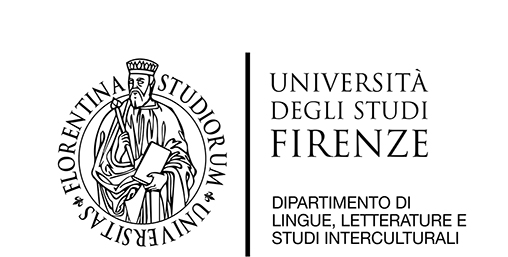 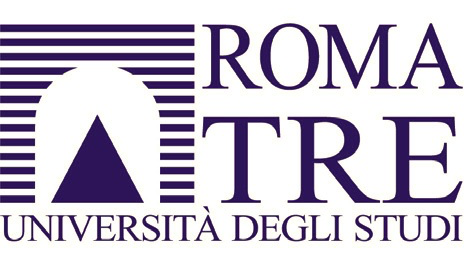 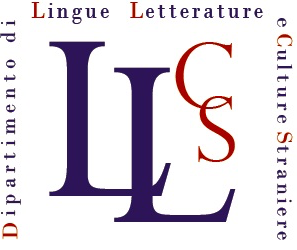 Per informazioni:Dipartimento di Lingue, Letterature e Studi InterculturaliVia S. Reparata 93 – 50129 FirenzeTel. 055.2756602Fax. 055.2756605Salomé Vuelta Garcíasalome.vueltagarcia@unifi.it